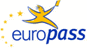 EuropassCurriculum Vitae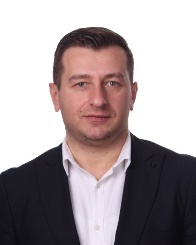 Personal informationFirst name(s) / Surname(s) Gazmend Abrashi Gazmend Abrashi Gazmend Abrashi Gazmend Abrashi Gazmend Abrashi Gazmend Abrashi Gazmend Abrashi Gazmend Abrashi Gazmend Abrashi Gazmend Abrashi Gazmend Abrashi Gazmend Abrashi Gazmend Abrashi AddressRr.Afrim Zhitia, Nr.3 Mitrovica (Kosovo) Rr.Afrim Zhitia, Nr.3 Mitrovica (Kosovo) Rr.Afrim Zhitia, Nr.3 Mitrovica (Kosovo) Rr.Afrim Zhitia, Nr.3 Mitrovica (Kosovo) Rr.Afrim Zhitia, Nr.3 Mitrovica (Kosovo) Rr.Afrim Zhitia, Nr.3 Mitrovica (Kosovo) Rr.Afrim Zhitia, Nr.3 Mitrovica (Kosovo) Rr.Afrim Zhitia, Nr.3 Mitrovica (Kosovo) Rr.Afrim Zhitia, Nr.3 Mitrovica (Kosovo) Rr.Afrim Zhitia, Nr.3 Mitrovica (Kosovo) Rr.Afrim Zhitia, Nr.3 Mitrovica (Kosovo) Rr.Afrim Zhitia, Nr.3 Mitrovica (Kosovo) Rr.Afrim Zhitia, Nr.3 Mitrovica (Kosovo) Mobile+383 44 718 519 +383 44 718 519 +383 44 718 519 +383 44 718 519 +383 44 718 519 +383 44 718 519 E-mail(s)gazmend.abrashi@aab-edu.netgazmend.abrashi@aab-edu.netgazmend.abrashi@aab-edu.netgazmend.abrashi@aab-edu.netgazmend.abrashi@aab-edu.netgazmend.abrashi@aab-edu.netgazmend.abrashi@aab-edu.netgazmend.abrashi@aab-edu.netgazmend.abrashi@aab-edu.netgazmend.abrashi@aab-edu.netgazmend.abrashi@aab-edu.netgazmend.abrashi@aab-edu.netgazmend.abrashi@aab-edu.netNationalityR. of Kosovo R. of Kosovo R. of Kosovo R. of Kosovo R. of Kosovo R. of Kosovo R. of Kosovo R. of Kosovo R. of Kosovo R. of Kosovo R. of Kosovo R. of Kosovo R. of Kosovo Date of birth03/12/198503/12/198503/12/198503/12/198503/12/198503/12/198503/12/198503/12/198503/12/198503/12/198503/12/198503/12/198503/12/1985GenderMale Male Male Male Male Male Male Male Male Male Male Male Male Work experienceDates10/2019 → present10/2019 → present10/2019 → present10/2019 → present10/2019 → present10/2019 → present10/2019 → present10/2019 → present10/2019 → present10/2019 → present10/2019 → present10/2019 → present10/2019 → presentOccupation or position heldLecturerLecturerLecturerLecturerLecturerLecturerLecturerLecturerLecturerLecturerLecturerLecturerLecturerName and address of employerAAB College, Pristina, Kosovo AAB College, Pristina, Kosovo AAB College, Pristina, Kosovo AAB College, Pristina, Kosovo AAB College, Pristina, Kosovo AAB College, Pristina, Kosovo AAB College, Pristina, Kosovo AAB College, Pristina, Kosovo AAB College, Pristina, Kosovo AAB College, Pristina, Kosovo AAB College, Pristina, Kosovo AAB College, Pristina, Kosovo AAB College, Pristina, Kosovo Type of business or sectorEducationEducationEducationEducationEducationEducationEducationEducationEducationEducationEducationEducationEducationDates01/03/2019 - 30/06/2019 01/03/2019 - 30/06/2019 01/03/2019 - 30/06/2019 01/03/2019 - 30/06/2019 01/03/2019 - 30/06/2019 01/03/2019 - 30/06/2019 01/03/2019 - 30/06/2019 01/03/2019 - 30/06/2019 01/03/2019 - 30/06/2019 01/03/2019 - 30/06/2019 01/03/2019 - 30/06/2019 01/03/2019 - 30/06/2019 01/03/2019 - 30/06/2019 Occupation or position heldTeaching Assistant Teaching Assistant Teaching Assistant Teaching Assistant Teaching Assistant Teaching Assistant Teaching Assistant Teaching Assistant Teaching Assistant Teaching Assistant Teaching Assistant Teaching Assistant Teaching Assistant Name and address of employerType of business or sectorAAB College, Pristina, KosovoEducationAAB College, Pristina, KosovoEducationAAB College, Pristina, KosovoEducationAAB College, Pristina, KosovoEducationAAB College, Pristina, KosovoEducationAAB College, Pristina, KosovoEducationAAB College, Pristina, KosovoEducationAAB College, Pristina, KosovoEducationAAB College, Pristina, KosovoEducationAAB College, Pristina, KosovoEducationAAB College, Pristina, KosovoEducationAAB College, Pristina, KosovoEducationAAB College, Pristina, KosovoEducation                                                   Dates                  Occupation or position held           Name and address of employer   Type of business or sector                                                    Dates                  Occupation or position held           Name and address of employer                   Type of business or sector                                                    Dates                  Occupation or position held           Name and address of employer   Type of business or sector  15/12/2015 – 01/09/2019
  Diploma Officer 
  AAB College, Pristina
  Education  01/09/2018 – 01/12/2015Administrative OfficerAAB College, Pristina Education01/10/2010 – 30/06/2012Teaching Assistant
AAB College, Pristina Education   15/12/2015 – 01/09/2019
  Diploma Officer 
  AAB College, Pristina
  Education  01/09/2018 – 01/12/2015Administrative OfficerAAB College, Pristina Education01/10/2010 – 30/06/2012Teaching Assistant
AAB College, Pristina Education   15/12/2015 – 01/09/2019
  Diploma Officer 
  AAB College, Pristina
  Education  01/09/2018 – 01/12/2015Administrative OfficerAAB College, Pristina Education01/10/2010 – 30/06/2012Teaching Assistant
AAB College, Pristina Education   15/12/2015 – 01/09/2019
  Diploma Officer 
  AAB College, Pristina
  Education  01/09/2018 – 01/12/2015Administrative OfficerAAB College, Pristina Education01/10/2010 – 30/06/2012Teaching Assistant
AAB College, Pristina Education   15/12/2015 – 01/09/2019
  Diploma Officer 
  AAB College, Pristina
  Education  01/09/2018 – 01/12/2015Administrative OfficerAAB College, Pristina Education01/10/2010 – 30/06/2012Teaching Assistant
AAB College, Pristina Education   15/12/2015 – 01/09/2019
  Diploma Officer 
  AAB College, Pristina
  Education  01/09/2018 – 01/12/2015Administrative OfficerAAB College, Pristina Education01/10/2010 – 30/06/2012Teaching Assistant
AAB College, Pristina Education   15/12/2015 – 01/09/2019
  Diploma Officer 
  AAB College, Pristina
  Education  01/09/2018 – 01/12/2015Administrative OfficerAAB College, Pristina Education01/10/2010 – 30/06/2012Teaching Assistant
AAB College, Pristina Education   15/12/2015 – 01/09/2019
  Diploma Officer 
  AAB College, Pristina
  Education  01/09/2018 – 01/12/2015Administrative OfficerAAB College, Pristina Education01/10/2010 – 30/06/2012Teaching Assistant
AAB College, Pristina Education   15/12/2015 – 01/09/2019
  Diploma Officer 
  AAB College, Pristina
  Education  01/09/2018 – 01/12/2015Administrative OfficerAAB College, Pristina Education01/10/2010 – 30/06/2012Teaching Assistant
AAB College, Pristina Education   15/12/2015 – 01/09/2019
  Diploma Officer 
  AAB College, Pristina
  Education  01/09/2018 – 01/12/2015Administrative OfficerAAB College, Pristina Education01/10/2010 – 30/06/2012Teaching Assistant
AAB College, Pristina Education   15/12/2015 – 01/09/2019
  Diploma Officer 
  AAB College, Pristina
  Education  01/09/2018 – 01/12/2015Administrative OfficerAAB College, Pristina Education01/10/2010 – 30/06/2012Teaching Assistant
AAB College, Pristina Education   15/12/2015 – 01/09/2019
  Diploma Officer 
  AAB College, Pristina
  Education  01/09/2018 – 01/12/2015Administrative OfficerAAB College, Pristina Education01/10/2010 – 30/06/2012Teaching Assistant
AAB College, Pristina Education   15/12/2015 – 01/09/2019
  Diploma Officer 
  AAB College, Pristina
  Education  01/09/2018 – 01/12/2015Administrative OfficerAAB College, Pristina Education01/10/2010 – 30/06/2012Teaching Assistant
AAB College, Pristina Education Dates01/10/2009 - 01/10/2010 01/10/2009 - 01/10/2010 01/10/2009 - 01/10/2010 01/10/2009 - 01/10/2010 01/10/2009 - 01/10/2010 01/10/2009 - 01/10/2010 01/10/2009 - 01/10/2010 01/10/2009 - 01/10/2010 01/10/2009 - 01/10/2010 01/10/2009 - 01/10/2010 01/10/2009 - 01/10/2010 01/10/2009 - 01/10/2010 01/10/2009 - 01/10/2010 Occupation or position heldAssistant at the Centre for Cultural and Linguistic Research Assistant at the Centre for Cultural and Linguistic Research Assistant at the Centre for Cultural and Linguistic Research Assistant at the Centre for Cultural and Linguistic Research Assistant at the Centre for Cultural and Linguistic Research Assistant at the Centre for Cultural and Linguistic Research Assistant at the Centre for Cultural and Linguistic Research Assistant at the Centre for Cultural and Linguistic Research Assistant at the Centre for Cultural and Linguistic Research Assistant at the Centre for Cultural and Linguistic Research Assistant at the Centre for Cultural and Linguistic Research Assistant at the Centre for Cultural and Linguistic Research Assistant at the Centre for Cultural and Linguistic Research Name and address of employerAAB College, Pristina AAB College, Pristina AAB College, Pristina AAB College, Pristina AAB College, Pristina AAB College, Pristina AAB College, Pristina AAB College, Pristina AAB College, Pristina AAB College, Pristina AAB College, Pristina AAB College, Pristina AAB College, Pristina Type of business or sectorEducationEducationEducationEducationEducationEducationEducationEducationEducationEducationEducationEducationEducationEducation and trainingDates15/11/2013 - 05/07/201915/11/2013 - 05/07/201915/11/2013 - 05/07/201915/11/2013 - 05/07/201915/11/2013 - 05/07/201915/11/2013 - 05/07/201915/11/2013 - 05/07/201915/11/2013 - 05/07/201915/11/2013 - 05/07/201915/11/2013 - 05/07/201915/11/2013 - 05/07/201915/11/2013 - 05/07/201915/11/2013 - 05/07/2019Principal subjects / occupational skills coveredDoctoral of Communication and Journalism Sciences Doctoral of Communication and Journalism Sciences Doctoral of Communication and Journalism Sciences Doctoral of Communication and Journalism Sciences Doctoral of Communication and Journalism Sciences Doctoral of Communication and Journalism Sciences Doctoral of Communication and Journalism Sciences Doctoral of Communication and Journalism Sciences Doctoral of Communication and Journalism Sciences Doctoral of Communication and Journalism Sciences Doctoral of Communication and Journalism Sciences Doctoral of Communication and Journalism Sciences Doctoral of Communication and Journalism Sciences Name and type of organisation providing education and trainingUniversity of Pristina (Faculty of Philology)Rr. "George Bush", p.n. 10 000 Prishtinë, Republic of KosovoUniversity of Pristina (Faculty of Philology)Rr. "George Bush", p.n. 10 000 Prishtinë, Republic of KosovoUniversity of Pristina (Faculty of Philology)Rr. "George Bush", p.n. 10 000 Prishtinë, Republic of KosovoUniversity of Pristina (Faculty of Philology)Rr. "George Bush", p.n. 10 000 Prishtinë, Republic of KosovoUniversity of Pristina (Faculty of Philology)Rr. "George Bush", p.n. 10 000 Prishtinë, Republic of KosovoUniversity of Pristina (Faculty of Philology)Rr. "George Bush", p.n. 10 000 Prishtinë, Republic of KosovoUniversity of Pristina (Faculty of Philology)Rr. "George Bush", p.n. 10 000 Prishtinë, Republic of KosovoUniversity of Pristina (Faculty of Philology)Rr. "George Bush", p.n. 10 000 Prishtinë, Republic of KosovoUniversity of Pristina (Faculty of Philology)Rr. "George Bush", p.n. 10 000 Prishtinë, Republic of KosovoUniversity of Pristina (Faculty of Philology)Rr. "George Bush", p.n. 10 000 Prishtinë, Republic of KosovoUniversity of Pristina (Faculty of Philology)Rr. "George Bush", p.n. 10 000 Prishtinë, Republic of KosovoUniversity of Pristina (Faculty of Philology)Rr. "George Bush", p.n. 10 000 Prishtinë, Republic of KosovoUniversity of Pristina (Faculty of Philology)Rr. "George Bush", p.n. 10 000 Prishtinë, Republic of KosovoDates15/11/2007 – 13/06/201315/11/2007 – 13/06/201315/11/2007 – 13/06/201315/11/2007 – 13/06/201315/11/2007 – 13/06/201315/11/2007 – 13/06/201315/11/2007 – 13/06/201315/11/2007 – 13/06/201315/11/2007 – 13/06/201315/11/2007 – 13/06/201315/11/2007 – 13/06/201315/11/2007 – 13/06/201315/11/2007 – 13/06/2013Title of qualification awardedMaster of science in Mass Communication and JournalismMaster of science in Mass Communication and JournalismMaster of science in Mass Communication and JournalismMaster of science in Mass Communication and JournalismMaster of science in Mass Communication and JournalismMaster of science in Mass Communication and JournalismMaster of science in Mass Communication and JournalismMaster of science in Mass Communication and JournalismMaster of science in Mass Communication and JournalismMaster of science in Mass Communication and JournalismMaster of science in Mass Communication and JournalismMaster of science in Mass Communication and JournalismMaster of science in Mass Communication and JournalismName and type of organisation providing education and trainingAAB UniversityPristina, KosovoAAB UniversityPristina, KosovoAAB UniversityPristina, KosovoAAB UniversityPristina, KosovoAAB UniversityPristina, KosovoAAB UniversityPristina, KosovoAAB UniversityPristina, KosovoAAB UniversityPristina, KosovoAAB UniversityPristina, KosovoAAB UniversityPristina, KosovoAAB UniversityPristina, KosovoAAB UniversityPristina, KosovoAAB UniversityPristina, KosovoDates01/10/2004 - 30/06/2007 01/10/2004 - 30/06/2007 01/10/2004 - 30/06/2007 01/10/2004 - 30/06/2007 01/10/2004 - 30/06/2007 01/10/2004 - 30/06/2007 01/10/2004 - 30/06/2007 01/10/2004 - 30/06/2007 01/10/2004 - 30/06/2007 01/10/2004 - 30/06/2007 01/10/2004 - 30/06/2007 01/10/2004 - 30/06/2007 01/10/2004 - 30/06/2007 Title of qualification awardedBachelor of Mass CommunicationBachelor of Mass CommunicationBachelor of Mass CommunicationBachelor of Mass CommunicationBachelor of Mass CommunicationBachelor of Mass CommunicationBachelor of Mass CommunicationBachelor of Mass CommunicationBachelor of Mass CommunicationBachelor of Mass CommunicationBachelor of Mass CommunicationBachelor of Mass CommunicationBachelor of Mass CommunicationName and type of organisation providing education and trainingAAB universityPristina, KosovoAAB universityPristina, KosovoAAB universityPristina, KosovoAAB universityPristina, KosovoAAB universityPristina, KosovoAAB universityPristina, KosovoAAB universityPristina, KosovoAAB universityPristina, KosovoAAB universityPristina, KosovoAAB universityPristina, KosovoAAB universityPristina, KosovoAAB universityPristina, KosovoAAB universityPristina, KosovoPersonal skills and competencesMother tongue(s)AlbanianAlbanianAlbanianAlbanianAlbanianAlbanianAlbanianAlbanianAlbanianAlbanianAlbanianAlbanianAlbanianOther language(s)elf-assessmentUnderstandingUnderstandingUnderstandingUnderstandingSpeakingSpeakingSpeakingSpeakingW r i t i n gW r i t i n gEuropean level (*)ListeningListeningReadingReadingSpoken interactionSpoken interactionSpoken productionSpoken productionEnglishB2 Independent userB2 Independent userB2 Independent userB2 Independent userB2 Independent user(*) Common European Framework of Reference (CEF) level (*) Common European Framework of Reference (CEF) level (*) Common European Framework of Reference (CEF) level (*) Common European Framework of Reference (CEF) level (*) Common European Framework of Reference (CEF) level (*) Common European Framework of Reference (CEF) level (*) Common European Framework of Reference (CEF) level (*) Common European Framework of Reference (CEF) level (*) Common European Framework of Reference (CEF) level (*) Common European Framework of Reference (CEF) level (*) Common European Framework of Reference (CEF) level (*) Common European Framework of Reference (CEF) level (*) Common European Framework of Reference (CEF) level Publications 
Gazmend Abrashi, Communication experiences in business organizations (Business Organizations in Kosovo, Acta Universitatis Danubius. Communicatio, Romania, Dec 2018, ISSN/ISBN 2069 – 0398Gazmend Abrashi, Organizational Communication-the Importance of Communication Strategy in Times of Crisis for the Organization, European Journal of Social Sciences, Belgium, Aug 2018, ISSN/ISBN2601-8640Gazmend Abrashi, ORGANIZATIONAL COMMUNICATION-COMMUNICATION PROCESS IN BUSINESS ORGANIZATIONS, SECOND INTERNATIONAL SCIENTIFIC CONFERENCE EMAN 2018, Slovenia, Mar 2018, ISSN/ISBN 978-86-80194-11-0Gazmend Abrashi, Social Status and Public Spaces, Academic Journal of Interdisciplinary Studies MCSER Publishing, Italy, Dec 2015, ISSN/ISBN2281-4612Mimoza Doko, Gazmend Abrashi,TELEVIZIONI DHE EKRANIZIMI I VEPRËS LETRARE PËR TELEVIZION, AAB University, Pristina, Oct 2014, ISSN/ISBN2623-8381 Gazmend Abrashi, Communication experiences in business organizations (Business Organizations in Kosovo, Acta Universitatis Danubius. Communicatio, Romania, Dec 2018, ISSN/ISBN 2069 – 0398Gazmend Abrashi, Organizational Communication-the Importance of Communication Strategy in Times of Crisis for the Organization, European Journal of Social Sciences, Belgium, Aug 2018, ISSN/ISBN2601-8640Gazmend Abrashi, ORGANIZATIONAL COMMUNICATION-COMMUNICATION PROCESS IN BUSINESS ORGANIZATIONS, SECOND INTERNATIONAL SCIENTIFIC CONFERENCE EMAN 2018, Slovenia, Mar 2018, ISSN/ISBN 978-86-80194-11-0Gazmend Abrashi, Social Status and Public Spaces, Academic Journal of Interdisciplinary Studies MCSER Publishing, Italy, Dec 2015, ISSN/ISBN2281-4612Mimoza Doko, Gazmend Abrashi,TELEVIZIONI DHE EKRANIZIMI I VEPRËS LETRARE PËR TELEVIZION, AAB University, Pristina, Oct 2014, ISSN/ISBN2623-8381 Gazmend Abrashi, Communication experiences in business organizations (Business Organizations in Kosovo, Acta Universitatis Danubius. Communicatio, Romania, Dec 2018, ISSN/ISBN 2069 – 0398Gazmend Abrashi, Organizational Communication-the Importance of Communication Strategy in Times of Crisis for the Organization, European Journal of Social Sciences, Belgium, Aug 2018, ISSN/ISBN2601-8640Gazmend Abrashi, ORGANIZATIONAL COMMUNICATION-COMMUNICATION PROCESS IN BUSINESS ORGANIZATIONS, SECOND INTERNATIONAL SCIENTIFIC CONFERENCE EMAN 2018, Slovenia, Mar 2018, ISSN/ISBN 978-86-80194-11-0Gazmend Abrashi, Social Status and Public Spaces, Academic Journal of Interdisciplinary Studies MCSER Publishing, Italy, Dec 2015, ISSN/ISBN2281-4612Mimoza Doko, Gazmend Abrashi,TELEVIZIONI DHE EKRANIZIMI I VEPRËS LETRARE PËR TELEVIZION, AAB University, Pristina, Oct 2014, ISSN/ISBN2623-8381 Gazmend Abrashi, Communication experiences in business organizations (Business Organizations in Kosovo, Acta Universitatis Danubius. Communicatio, Romania, Dec 2018, ISSN/ISBN 2069 – 0398Gazmend Abrashi, Organizational Communication-the Importance of Communication Strategy in Times of Crisis for the Organization, European Journal of Social Sciences, Belgium, Aug 2018, ISSN/ISBN2601-8640Gazmend Abrashi, ORGANIZATIONAL COMMUNICATION-COMMUNICATION PROCESS IN BUSINESS ORGANIZATIONS, SECOND INTERNATIONAL SCIENTIFIC CONFERENCE EMAN 2018, Slovenia, Mar 2018, ISSN/ISBN 978-86-80194-11-0Gazmend Abrashi, Social Status and Public Spaces, Academic Journal of Interdisciplinary Studies MCSER Publishing, Italy, Dec 2015, ISSN/ISBN2281-4612Mimoza Doko, Gazmend Abrashi,TELEVIZIONI DHE EKRANIZIMI I VEPRËS LETRARE PËR TELEVIZION, AAB University, Pristina, Oct 2014, ISSN/ISBN2623-8381 Gazmend Abrashi, Communication experiences in business organizations (Business Organizations in Kosovo, Acta Universitatis Danubius. Communicatio, Romania, Dec 2018, ISSN/ISBN 2069 – 0398Gazmend Abrashi, Organizational Communication-the Importance of Communication Strategy in Times of Crisis for the Organization, European Journal of Social Sciences, Belgium, Aug 2018, ISSN/ISBN2601-8640Gazmend Abrashi, ORGANIZATIONAL COMMUNICATION-COMMUNICATION PROCESS IN BUSINESS ORGANIZATIONS, SECOND INTERNATIONAL SCIENTIFIC CONFERENCE EMAN 2018, Slovenia, Mar 2018, ISSN/ISBN 978-86-80194-11-0Gazmend Abrashi, Social Status and Public Spaces, Academic Journal of Interdisciplinary Studies MCSER Publishing, Italy, Dec 2015, ISSN/ISBN2281-4612Mimoza Doko, Gazmend Abrashi,TELEVIZIONI DHE EKRANIZIMI I VEPRËS LETRARE PËR TELEVIZION, AAB University, Pristina, Oct 2014, ISSN/ISBN2623-8381 Gazmend Abrashi, Communication experiences in business organizations (Business Organizations in Kosovo, Acta Universitatis Danubius. Communicatio, Romania, Dec 2018, ISSN/ISBN 2069 – 0398Gazmend Abrashi, Organizational Communication-the Importance of Communication Strategy in Times of Crisis for the Organization, European Journal of Social Sciences, Belgium, Aug 2018, ISSN/ISBN2601-8640Gazmend Abrashi, ORGANIZATIONAL COMMUNICATION-COMMUNICATION PROCESS IN BUSINESS ORGANIZATIONS, SECOND INTERNATIONAL SCIENTIFIC CONFERENCE EMAN 2018, Slovenia, Mar 2018, ISSN/ISBN 978-86-80194-11-0Gazmend Abrashi, Social Status and Public Spaces, Academic Journal of Interdisciplinary Studies MCSER Publishing, Italy, Dec 2015, ISSN/ISBN2281-4612Mimoza Doko, Gazmend Abrashi,TELEVIZIONI DHE EKRANIZIMI I VEPRËS LETRARE PËR TELEVIZION, AAB University, Pristina, Oct 2014, ISSN/ISBN2623-8381 Gazmend Abrashi, Communication experiences in business organizations (Business Organizations in Kosovo, Acta Universitatis Danubius. Communicatio, Romania, Dec 2018, ISSN/ISBN 2069 – 0398Gazmend Abrashi, Organizational Communication-the Importance of Communication Strategy in Times of Crisis for the Organization, European Journal of Social Sciences, Belgium, Aug 2018, ISSN/ISBN2601-8640Gazmend Abrashi, ORGANIZATIONAL COMMUNICATION-COMMUNICATION PROCESS IN BUSINESS ORGANIZATIONS, SECOND INTERNATIONAL SCIENTIFIC CONFERENCE EMAN 2018, Slovenia, Mar 2018, ISSN/ISBN 978-86-80194-11-0Gazmend Abrashi, Social Status and Public Spaces, Academic Journal of Interdisciplinary Studies MCSER Publishing, Italy, Dec 2015, ISSN/ISBN2281-4612Mimoza Doko, Gazmend Abrashi,TELEVIZIONI DHE EKRANIZIMI I VEPRËS LETRARE PËR TELEVIZION, AAB University, Pristina, Oct 2014, ISSN/ISBN2623-8381 Gazmend Abrashi, Communication experiences in business organizations (Business Organizations in Kosovo, Acta Universitatis Danubius. Communicatio, Romania, Dec 2018, ISSN/ISBN 2069 – 0398Gazmend Abrashi, Organizational Communication-the Importance of Communication Strategy in Times of Crisis for the Organization, European Journal of Social Sciences, Belgium, Aug 2018, ISSN/ISBN2601-8640Gazmend Abrashi, ORGANIZATIONAL COMMUNICATION-COMMUNICATION PROCESS IN BUSINESS ORGANIZATIONS, SECOND INTERNATIONAL SCIENTIFIC CONFERENCE EMAN 2018, Slovenia, Mar 2018, ISSN/ISBN 978-86-80194-11-0Gazmend Abrashi, Social Status and Public Spaces, Academic Journal of Interdisciplinary Studies MCSER Publishing, Italy, Dec 2015, ISSN/ISBN2281-4612Mimoza Doko, Gazmend Abrashi,TELEVIZIONI DHE EKRANIZIMI I VEPRËS LETRARE PËR TELEVIZION, AAB University, Pristina, Oct 2014, ISSN/ISBN2623-8381 Gazmend Abrashi, Communication experiences in business organizations (Business Organizations in Kosovo, Acta Universitatis Danubius. Communicatio, Romania, Dec 2018, ISSN/ISBN 2069 – 0398Gazmend Abrashi, Organizational Communication-the Importance of Communication Strategy in Times of Crisis for the Organization, European Journal of Social Sciences, Belgium, Aug 2018, ISSN/ISBN2601-8640Gazmend Abrashi, ORGANIZATIONAL COMMUNICATION-COMMUNICATION PROCESS IN BUSINESS ORGANIZATIONS, SECOND INTERNATIONAL SCIENTIFIC CONFERENCE EMAN 2018, Slovenia, Mar 2018, ISSN/ISBN 978-86-80194-11-0Gazmend Abrashi, Social Status and Public Spaces, Academic Journal of Interdisciplinary Studies MCSER Publishing, Italy, Dec 2015, ISSN/ISBN2281-4612Mimoza Doko, Gazmend Abrashi,TELEVIZIONI DHE EKRANIZIMI I VEPRËS LETRARE PËR TELEVIZION, AAB University, Pristina, Oct 2014, ISSN/ISBN2623-8381 Gazmend Abrashi, Communication experiences in business organizations (Business Organizations in Kosovo, Acta Universitatis Danubius. Communicatio, Romania, Dec 2018, ISSN/ISBN 2069 – 0398Gazmend Abrashi, Organizational Communication-the Importance of Communication Strategy in Times of Crisis for the Organization, European Journal of Social Sciences, Belgium, Aug 2018, ISSN/ISBN2601-8640Gazmend Abrashi, ORGANIZATIONAL COMMUNICATION-COMMUNICATION PROCESS IN BUSINESS ORGANIZATIONS, SECOND INTERNATIONAL SCIENTIFIC CONFERENCE EMAN 2018, Slovenia, Mar 2018, ISSN/ISBN 978-86-80194-11-0Gazmend Abrashi, Social Status and Public Spaces, Academic Journal of Interdisciplinary Studies MCSER Publishing, Italy, Dec 2015, ISSN/ISBN2281-4612Mimoza Doko, Gazmend Abrashi,TELEVIZIONI DHE EKRANIZIMI I VEPRËS LETRARE PËR TELEVIZION, AAB University, Pristina, Oct 2014, ISSN/ISBN2623-8381 Gazmend Abrashi, Communication experiences in business organizations (Business Organizations in Kosovo, Acta Universitatis Danubius. Communicatio, Romania, Dec 2018, ISSN/ISBN 2069 – 0398Gazmend Abrashi, Organizational Communication-the Importance of Communication Strategy in Times of Crisis for the Organization, European Journal of Social Sciences, Belgium, Aug 2018, ISSN/ISBN2601-8640Gazmend Abrashi, ORGANIZATIONAL COMMUNICATION-COMMUNICATION PROCESS IN BUSINESS ORGANIZATIONS, SECOND INTERNATIONAL SCIENTIFIC CONFERENCE EMAN 2018, Slovenia, Mar 2018, ISSN/ISBN 978-86-80194-11-0Gazmend Abrashi, Social Status and Public Spaces, Academic Journal of Interdisciplinary Studies MCSER Publishing, Italy, Dec 2015, ISSN/ISBN2281-4612Mimoza Doko, Gazmend Abrashi,TELEVIZIONI DHE EKRANIZIMI I VEPRËS LETRARE PËR TELEVIZION, AAB University, Pristina, Oct 2014, ISSN/ISBN2623-8381 Gazmend Abrashi, Communication experiences in business organizations (Business Organizations in Kosovo, Acta Universitatis Danubius. Communicatio, Romania, Dec 2018, ISSN/ISBN 2069 – 0398Gazmend Abrashi, Organizational Communication-the Importance of Communication Strategy in Times of Crisis for the Organization, European Journal of Social Sciences, Belgium, Aug 2018, ISSN/ISBN2601-8640Gazmend Abrashi, ORGANIZATIONAL COMMUNICATION-COMMUNICATION PROCESS IN BUSINESS ORGANIZATIONS, SECOND INTERNATIONAL SCIENTIFIC CONFERENCE EMAN 2018, Slovenia, Mar 2018, ISSN/ISBN 978-86-80194-11-0Gazmend Abrashi, Social Status and Public Spaces, Academic Journal of Interdisciplinary Studies MCSER Publishing, Italy, Dec 2015, ISSN/ISBN2281-4612Mimoza Doko, Gazmend Abrashi,TELEVIZIONI DHE EKRANIZIMI I VEPRËS LETRARE PËR TELEVIZION, AAB University, Pristina, Oct 2014, ISSN/ISBN2623-8381 Gazmend Abrashi, Communication experiences in business organizations (Business Organizations in Kosovo, Acta Universitatis Danubius. Communicatio, Romania, Dec 2018, ISSN/ISBN 2069 – 0398Gazmend Abrashi, Organizational Communication-the Importance of Communication Strategy in Times of Crisis for the Organization, European Journal of Social Sciences, Belgium, Aug 2018, ISSN/ISBN2601-8640Gazmend Abrashi, ORGANIZATIONAL COMMUNICATION-COMMUNICATION PROCESS IN BUSINESS ORGANIZATIONS, SECOND INTERNATIONAL SCIENTIFIC CONFERENCE EMAN 2018, Slovenia, Mar 2018, ISSN/ISBN 978-86-80194-11-0Gazmend Abrashi, Social Status and Public Spaces, Academic Journal of Interdisciplinary Studies MCSER Publishing, Italy, Dec 2015, ISSN/ISBN2281-4612Mimoza Doko, Gazmend Abrashi,TELEVIZIONI DHE EKRANIZIMI I VEPRËS LETRARE PËR TELEVIZION, AAB University, Pristina, Oct 2014, ISSN/ISBN2623-8381 